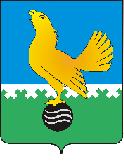 Ханты-Мансийский автономный округ – ЮграМУНИЦИПАЛЬНОЕ ОБРАЗОВАНИЕГОРОДСКОЙ ОКРУГ ПЫТЬ-ЯХСЧЕТНО-КОНТРОЛЬНАЯ ПАЛАТАРАСПОРЯЖЕНИЕО порядке проведения антикоррупционной экспертизы нормативных правовых актов Счетно-контрольной палаты города Пыть-Яха и их проектов 													№ - раВ соответствии с Федеральным законом от 17.07.2009 № 172-ФЗ «Об антикоррупционной экспертизе нормативных правовых актов и проектов нормативных правовых актов», Уставом города Пыть-Яха, утвержденным решением Думы города Пыть-Яха от 25.06.2005 № 516: 1. Утвердить порядок проведения антикоррупционной экспертизы нормативных правовых актов Счетно-контрольной палаты города Пыть-Яха и их проектов согласно приложению.2. Урубковой Г.Ф. – инспектору Счетно-контрольной палаты города Пыть-Яха, опубликовать распоряжение в печатном средстве массовой информации «Официальный вестник».3. Урубковой Г.Ф. – инспектору Счетно-контрольной палаты города Пыть-Яха, разместить распоряжение на официальном сайте Счетно-контрольной палаты города Пыть-Яха в сети Интернет.4. Настоящее распоряжение вступает в силу после его официального опубликования.5. Контроль за исполнением настоящего распоряжения оставляю за собой. Председатель                                                                                                        Е.Г. Баляева Приложение к распоряжению 								    от № -раПорядок проведения антикоррупционной экспертизы нормативных правовых актов Счетно-контрольной палаты города Пыть-Яха и их проектов 1. Общие положения1.1. Антикоррупционная экспертиза нормативных правовых актов Счетно-контрольной палаты города Пыть-Яха (далее – Счетно-контрольная палата) и их проектов (далее - антикоррупционная экспертиза) проводится в соответствии с настоящим Порядком и согласно методике, определенной Правительством Российской Федерации.1.2. Антикоррупционная экспертиза осуществляется в отношении нормативных правовых актов (проектов нормативных правовых актов) Счетно-контрольной палаты и их проектов в целях выявления в них коррупциогенных факторов.1.3. Антикоррупционная экспертиза не проводится в отношении отмененных или утративших силу нормативных правовых актов.2. Антикоррупционная экспертиза проектов нормативных правовых актов2.1. Разработчики проектов нормативных правовых актов при подготовке проектов обеспечивают:1) проведение антикоррупционной экспертизы;2) устранение выявленных коррупциогенных факторов;3) размещение проектов нормативных правовых актов на официальном сайте Счетно-контрольной палаты в информационно-телекоммуникационной сети Интернет.2.2. Антикоррупционную экспертизу проектов нормативных правовых актов проводит Урубкова Гульназ Фархатовна - инспектор Счетно-контрольной палаты (далее – инспектор).  2.3. Для проведения антикоррупционной экспертизы разработчики проектов направляют проект нормативного акта и пояснительную записку. Одновременно с направлением проекта нормативного правового акта инспектору разработчик проекта обеспечивает его размещение на официальном сайте Счетно-контрольной палаты в информационно-телекоммуникационной сети Интернет в разделе «Проекты НПА», с обязательным указанием даты размещения и срока принятия замечаний, предложений и заключений по результатам независимой антикоррупционной экспертизы на представленный проект. Срок принятия замечаний, предложений и заключений по результатам независимой антикоррупционной экспертизы исчисляется со дня размещения проекта нормативного правового акта на официальном сайте Счетно-контрольной палаты в информационно-телекоммуникационной сети Интернет и не может быть менее пяти рабочих дней.2.4. Антикоррупционная экспертиза проектов нормативных правовых актов проводится инспектором в течении десяти рабочих дней с момента поступления документов, указанных в пункте 2.3 к нему. 2.5. По результатам рассмотрения проекта нормативного правового акта инспектором готовится заключение о наличии, либо отсутствии коррупциогенных факторов по установленной форме (приложение № 1 к порядку проведения антикоррупционной экспертизы нормативных правовых актов Счетно-контрольной палаты города Пыть-Яха и их проектов), заключение подписывается инспектором, либо лицом его заменяющим. В случае выявления коррупциогенных факторов заключение должно содержать рекомендации по их устранению.2.6. При отсутствии замечаний на проект нормативного правового акта, инспектор в течение двух рабочих дней с момента рассмотрения направляет копию проекта с приложением копии документов, указанных в пункте 2.3 в прокуратуру города.2.7. После получения информации из прокуратуры города Пыть-Яха об отсутствии замечаний, отсутствии замечаний и предложений иных лиц, либо истечении срока принятия замечаний и предложений на представленный проект, инспектор, либо лицо, его заменяющее передает проект нормативного правового акта и заключения к проекту для его принятия председателю Счетно-контрольной палаты. 2.8. Заключение инспектора, информация прокурора города Пыть-Яха по результатам рассмотрения проекта, замечания и предложения физических и юридических лиц, заключения независимой антикоррупционной экспертизы подлежат обязательному рассмотрению разработчиком проекта. О результатах рассмотрения лицо, от которого поступило заключение, замечания или предложение информируется в десятидневный срок с момента поступления в Счетно-контрольную палату. О результатах рассмотрения информации прокурора города Пыть-Яха по результатам рассмотрения проекта, прокурор города Пыть-Яха информируется в срок, указанный в информации.2.9. Если разработчиком проекта не устранены замечания инспектора, замечания, изложенные в информации прокурора города Пыть-Яха по результатам рассмотрения проекта, не учтены замечания и предложения физических и юридических лиц, заключения независимой антикоррупционной экспертизы инспектор делает соответствующую отметку при согласовании проекта нормативного правового акта. Окончательное решение о принятии, либо отклонении проекта нормативного правового акта при наличии замечаний принимает Председатель Счетно-контрольной палаты при подписании проекта.3. Независимая экспертиза нормативных правовых актов (проектов нормативных правовых актов)3.1. Институты гражданского общества и граждане могут в порядке, предусмотренном нормативными правовыми актами Российской Федерации, за счет собственных средств проводить независимую антикоррупционную экспертизу нормативных правовых актов (проектов нормативных правовых актов).3.2. В целях обеспечения возможности проведения независимой антикоррупционной экспертизы проектов нормативных правовых актов, затрагивающих права, свободы и обязанности человека и гражданина, разработчики проектов нормативных правовых актов обеспечивают размещение этих проектов на официальном сайте Счетно-контрольной палаты в информационно-телекоммуникационной сети Интернет с указанием дат начала и окончания приема заключений по результатам независимой антикоррупционной экспертизы.4. Антикоррупционная экспертиза нормативных правовых актов Счетно-контрольной палаты4.1. Антикоррупционная экспертиза нормативных правовых актов осуществляется инспектором Счетно-контрольной палаты (Урубкова Г.Ф.) (далее – инспектор), при рассмотрении заключений по результатам независимой антикоррупционной экспертизы, требований прокуратуры города Пыть-Яха, при проведении мониторинга правоприменения нормативных правовых актов. 4.2. Срок проведения экспертизы в связи с поступлением заключений по результатам независимой антикоррупционной экспертизы не должен превышать 20 календарных дней. 4.3. Срок проведения экспертизы в связи с поступлением требования прокуратуры города Пыть-Яха не должен превышать срок, установленный в требовании.4.4. По результатам антикоррупционной экспертизы нормативного правового акта управлением по правовым вопросам подготавливается заключение по установленной форме согласно приложению № 1 к порядку проведения антикоррупционной экспертизы нормативных правовых актов Счетно-контрольной палаты города Пыть-Яха и их проектов. В случае выявления коррупциогенных факторов заключение должно содержать способы их устранения. Заключение направляется инспектором в трехдневный срок с момента его подписания должностному лицу Счетно-контрольной палаты, на которое возложен контроль за выполнением нормативного правового акта (далее - ответственное должностное лицо). 4.5. Ответственное должностное лицо обеспечивает устранение замечаний, изложенных в заключении в течение одного календарного месяца с момента его получения.  Приложение № 1 к порядку проведения антикоррупционной экспертизы нормативных правовых актов Счетно-контрольной палаты города Пыть-Яха и их проектовЗаключение о проведении антикоррупционной экспертизы правового акта (проекта)I. Вводная частьНастоящее заключение подготовлено по результатам проведения антикоррупционной экспертизы: _______________________________________(наименование нормативного правового акта (проекта нормативного правового акта)Инициатор (исполнитель) проекта правового акта: ___________________(Ф.И.О., должность)Экспертиза проведена: __________________________________________(Ф.И.О., должность)В процессе антикоррупционной экспертизы применены: (приводится перечень нормативных актов, примененных при проведении экспертизы)._________ (дата) проект) был размещен на официальном сайте Счетно-контрольной палаты города Пыть-Яха в сети Интернет в подразделе _________________ для проведения независимой антикоррупционной экспертизы проекта. В установленный срок в соответствии с Порядком проведения антикоррупционной экспертизы нормативных правовых актов и их проектов предложения и заключения по проекту не поступили/ поступили (дополнительно указывается учтены/не учтены).II. Описательная частьПриводится обоснование выводов по результатам экспертизы.III. Выводы и рекомендацииУказывается о наличии либо об отсутствии коррупциогенных факторов представленном акте (проекте).Приводятся рекомендации по устранению выявленных коррупциогенных факторовИнспекторСчетно-Контрольной палатыгорода Пыть-Яха                                                                                                                      Г.Ф. Урубкова